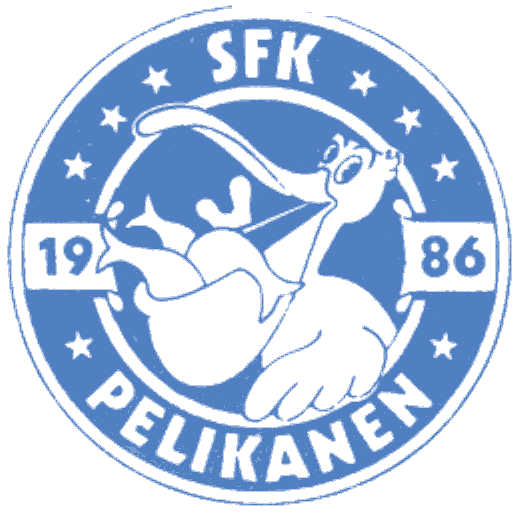 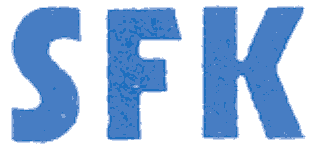 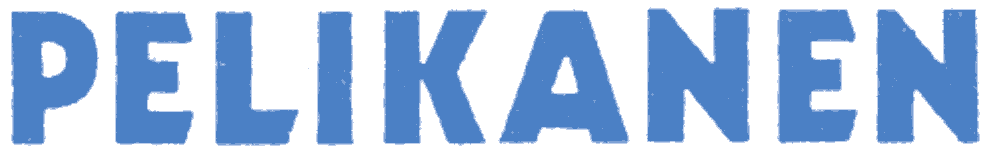 Kållakärr,Aspelund  515 91 VISKAFORSBankgiro 5259 -1732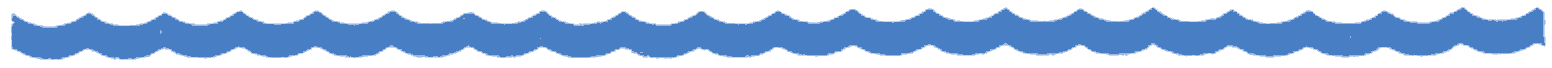 Ordförande:		Christer Norberg	033-291633,0768-885057Platsbokning havet	Bernt Sixtensson	0320-92021,0739-153438Kassör/Hemsida	Christer Sten		033-294149,0705-591498Sekreterare:		Leif Johansson	033-294169, 0706-294169Havsfiskesektion:	Bernt Sixtensson	0320-92021,0739-153438Flugfiskesektion:	Hillevi Liimatta	0706-422596Insjösektion		Freed Dahlqvist	0738-102613	Stuguthyrning:	Pirjo Norberg	033-291633Båtuthyrning/Fiskekort	Viskafors Bensin	033-291130Fiskekort		Tempo Viskafors	033-294350 och Ifiske.se		OBS!  Hemsida: www.laget.se/sfkpelikanen	Mailadress till klubben:sfkpelikanen@gmail.comÅrsmötet 4/3 18.00 i vår klubbstuga. Utdelning av priser för 2019 års resultat. Motioner till årsmötet senast 4/2.Månadsmöten är alltid första onsdagen i varje månad kl. 18.00 med några undantag.Besök vår hemsida regelbundet. All pimpel bestäms efter isförhållanden och kan ändras med kort varsel.  Nya fiskeresor och ändringar kommer att finns på hemsidan och våra månadsmöten. Kom till våra månadsmöten med fika och fiskesnack.Under vintern har vi en tävling om största abborre som fångas på isfisket under pimpelsäsongen. Skicka in anmälan till klubben: (sfkpelikanen@gmail.com).Vi kommer att ha en familjedag vid Storsjön lördagen den 19 september med fiske och grillning. Klubben står för grillat. Båtar finns att låna. Anmälan till Christer 291633 senast 17 september.Ett av våra KM på Havet har vi planerat in med stor båt Clipper från Varberg tillsammans med Marks HFK den 16  augusti med reserv den 23 augusti.. Anmälan senast 30/6 till Bernt eller Christer Sten.KM 3 på havet i Öresund är inte helt klart än men är inplanerat i oktober tillsammans med FK Älgen. Ha koll på vår hemsida eller månadsmöte för mer information om detta.SFK Pelikanens program  2020För pimpel gäller anmälan till Freed tel. 0738-102613 dagen före fisket.        För samåkning gäller kl. 8.00, om inget annat anges.         Samling vid skolrondellens parkering(vid Ryttarkurvan Viskafors)	        Förändring kan ske med kort varsel, beroende på isförhållanden.         Håll därför noga koll på vår hemsida.			Januari25/1 Pimpel. Om det finns is. Anmälan till Freed senast 24/1FEBRUARI  1-9/2 Båtmässan Göteborg.   1/2 Pimpel. Sjö beroende på is. Anmälan till Freed senast 31/1.  5/2 Månadsmöte i stugan 18,00.  8/2 Pimpel KM Sjö beroende på is. Anmälan till Ring Freed senast 7/2. 15/2 Pimpel. Reserv KM och största abborre. Sjö beroende på is. Anmälan till Freed senast 14/2. 22/2 Pimpel. Reserv KM. Sjö beroende på is. Anmälan till Freed 21/2. 29/2 Sprätt och ismete. Sjö beroende på is. Anmälan till Freed senast 25/2.MARS 4/3 Årsmöte i vår klubbstuga 18.00 samt prisutdelning för 2019 års resultat.7/3 Pimpel. Sjö beroende på is. Anmälan till Freed senast 6/3.16/3 Pimpel. Sjö beroende på is. Anmälan till Freed senast 15/320-22/3 Sportfiskemässa StockholmAPRIL1/4 Havsöringspremiär   1/4 Månadsmöte i stugan 18.00.6/4 Stugkväll från 17.00 Vi fixar båtar,bryggor och annat. Anmälan till Per-Åke senast 5/418/4 Trollingfiske Vänern. Anmälan till Christer 291633 senast 16/4.MAJ6/5 Månadsmöte i stugan 18.0014/5 Mete KM Viskan Seglora kyrka, Samling 17.45 Anm. till Freed senast 13/5. Extra pris till största brax.16/5 Horngäddfiske + KM Kust Hästholmen Åsa. Anm. till Freed  senast 15/5.23/5.Reservdag Horngäddfiske och KM Kust.JUNI3/6 Månadsmöte i stugan 18.00 13/6. Havsfiske KM 1 småbåtar. 09.00-15.00 Anmälan till Bernt Sixtensson 0739-153438 eller Christer Sten 0705-591498 senast 8/6. Plats bestäms senare.17/6 Gädd och Göskväll 19.00-23.00. Sjö bestäms senare Anmälan till Christer 291633 senast 15/6.27/6 Reservdag KM småbåtar.JULI2/7 Gädd och Göskväll. Sjö bestäms senare 19.00-23.00. Anmälan till Christer 291633 senast 30/6..AUGUSTI13/8 Gädd och Göskväll. Sjö bestäms senare. 18.00-22.00. Anmälan till Christer 291633 senast 11/8.16/8 KM 2 Hav Varberg. Clipper ihop med Marks HFK. Anmälan senast 30/6 till Bernt el.Christer Sten.23/8 Reserv KM 2 Hav.SEPTEMBER.  2/9 Månadsmöte i stugan 18.0019/9 Familjedag Storsjön med fiske och grillning. Anmälan till Christer 291633 senast 17/9. Båtar finns att låna.26/9 Gädd och Abborrfiske Anten eller Mjörn. Anmälan till Christer 291633 senast 24/9.OKTOBER 7/10 Månadsmöte i stugan 18.00Oktober KM 3  Havet tillsammans med FK Älgen. Det är endast havsmete som gäller och det brukar alltid komma upp många plattfiskar på dessa turer. Anmälan till Bernt 0739-153438 eller Christer Sten senast 2 september. Ha koll på hemsidan för mer information om detta. NOVEMBER4/11 Månadsmöte i stugan 18.00.7/11 Trolling Vänern eller Vättern. Anmälan till Christer 291633 senast 5/11.DECEMBER 2/12 Månadsmöte i stugan 18.00JANUARI 2021 Månadsmöte i stugan 18.00Årets fiskVi har infört en tävling som vi kallar årets fisk och den består av 5 arter:   Gädda,Abborre,Gös,Lax, Öring och Makrill. Den som fångar den största fisken i respektive art under året vinner ett fint pris och denna tävling gäller fr.o.m 1/1- 31/12 varje år. Passa på att anmäla fiskarna som ni fångar, då vinnarna får ett fint pris.Anmälningsblanketter finns i stugan och det finns en länk på vår hemsida,  så det går att se hur ställningen är i respektive art, och även skriva ut anmälningsblankett eller skicka ett mail.Det har varit dåligt med anmälningar för klubbrekord de senaste åren och ni som fångar fina fiskar, passa på att anmäla dessa om det är nya klubbrekord och ta bild på både fisk och fiskare.Om ni har några frågor om detta eller vill ha anmälningsblankett så kontakta Christer Norberg och det går även att skriva ut anmälningsblanketten via hemsidan eller skicka ett mail.Båtar och kanoter finns att låna/hyra i Storsjön.Ring Viskafors Bensin 291130 om ni önskar hyra båt.Karpar som fångas ska omedelbart återsättas i sjön, Gösar i Storsjön skall vara minst 45 cm för att få tas upp och de är fredade under perioden 1/5-15/6 för att hinna leka.Alla medlemmar fiskar fritt inom Storsjöns Fiskevårdsområde.Klubbstugan kan hyras och pris är 200 kr/dag för medlemmar och 400 kr för andra.Gädd och Göskvällar som vi har under sommaren, där gäller det att fånga den största fisken i respektive art under de 3 tillfällen som vi har detta.